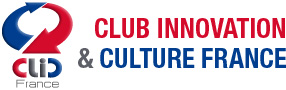 http://rnci.clicfrance.fr/Entreprise :....................................................................... Adresse :..........................................................................................................................Code Postal :........................  Ville :...............................................................REPRÉSENTÉE  PAR Prénom :.................................................... Nom :.............................................................Fonction dans l’entreprise :............................................................................................Téléphone :................................ Télécopieur :...............................Adresse mail :................................................................................Souhaite inscrire à la journée du mercredi 1er avril 20201er participantPrénom :.................................................... Nom :.............................................................Adresse mail :................................................................................2ème participantPrénom :.................................................... Nom :.............................................................Adresse mail :................................................................................3ème participantPrénom :.................................................... Nom :.............................................................Adresse mail :................................................................................Tarif (Déjeuner buffet inclus) :	    Entreprise :  	         240 euros TTC (200 HT) par personne Tout participant supplémentaire de l'entreprise bénéficie d’un tarif réduit de 30%, soit 168 euros TTC (140€ HT) par personne supplémentaire.Montant de l'inscription :1er participant :		1	x 240€	Nombre de participants supplémentaires :		…	x 168€Total :				...Signature :							Cachet de l’entreprise :Pour que l’inscription soit prise en compte, ce formulaire doit être complété et envoyé par mailAVANT LE LUNDI 16 MARS 2020Par mail à rnci2020@club-innovation-culture.fr Pour que l’inscription soit définitive, le paiement doit avoir été effectué par chèque avant le 23/03/2020Une facture sera envoyée à réception du paiement.